РОССИЙСКАЯ АКАДЕМИЯ НАУКИНСТИТУТ ВСЕОБЩЕЙ ИСТОРИИЦЕНТР ИСТОРИИ ИСТОРИЧЕСКОГО ЗНАНИЯОТДЕЛ ПО ИСТОРИИ ЗАПАДНОЕВРОПЕЙСКОГО СРЕДНЕВЕКОВЬЯ И РАННЕГО НОВОГО ВРЕМЕНИМеждународная научная конференция«ИДЕЯ ИСТОРИИ. АКТУАЛЬНЫЕ ПРОБЛЕМЫ ИСТОРИЧЕСКОГО ПОЗНАНИЯ» к 100-летнему юбилею МИХАИЛА АБРАМОВИЧА БАРГА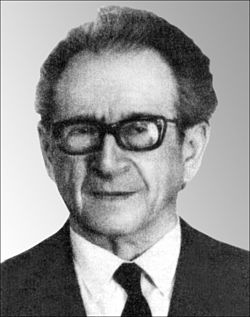 Программа 20-21 мая 2015 годаРегламент работы конференции: Доклад – до 20 минутВыступление в дискуссии – до 5 минутКонференция будет проходить по адресу:г. Москва, Ленинский проспект д. 32-А, 14 этаж, ауд. 1406. Проход участников по списку от ИВИ РАН (по предъявлению паспорта).20 мая (среда)10.00 Открытие конференции. Директор ИВИ РАН, академик РАН Александр Оганович ЧубарьянУтреннее заседание: 10.20 – 13.20Ведет: М.С. БобковаМарина Владимировна Винокурова (д.и.н., в.н.с. ИВИ РАН)Михаил Абрамович Барг: многогранность талантаЛорина Петровна Репина (член-кор. РАН, зам. директора ИВИ РАН)Категории исторической науки и «глобальная история человечества» М.А. БаргаПавел Юрьевич Уваров (член-кор. РАН, зав. Отделом западноевропейского Средневековья и Раннего Нового времени ИВИ РАН)Социальная история и научное наследие М.А. БаргаИрина Максимовна Савельева (д.и.н., директор института, ординарный профессор. ИГИТИ им. А. В. Полетаева и факультет истории, НИУ ВШЭ)Стала ли история социальной наукой?Иван Аршакович Гобозов (д.ф.н., профессор философского факультета МГУ им. М.В. Ломоносова) Философско-исторические идеи в творчестве М.А. БаргаДискуссияОБЕД: 13.20 - 14.00Вечернее заседание: 14.00 – 18.00Ведет: А.П. ЧерныхМарина Станиславовна Бобкова (д.и.н., гл.н.с., руководитель Центра истории исторического знания)Понятие «историописание» в трудах М.А. Барга и современная история исторического знанияМарк Аркадьевич Юсим (д.и.н., в.н.с. ИВИ РАН)Идея истории и формула РанкеАндреас Буллер (доктор философии, Штутгард, Германия)Понятие «историзм» в исторической концепции М. А. Барга и в немецкой историографии: сравнительный анализАлександр Петрович Черных (к.и.н., с.н.с., руководитель Центра гербоведческих и генеалогических исследований ИВИ РАН)Идея геральдикиДискуссия21 мая (четверг)Утреннее заседание: по секциям10.00 – 13.00Секция«История исторического знания»Ведет: Е.Г. РеневАлександр Иванович Сидоров (д.и.н., ИВИ РАН)Меч короля. К вопросу о символическом языке каролингской иконографииСтанислав Григорьевич Мереминский (к.и.н., ИВИ РАН)Некоторые аспекты исторической культуры и исторического знания западноевропейского СредневековьяФеликс Евгеньевич Левин (аспирант кафедры истории Средних веков СПб ГУ)Джоффри Китинг (1570 – 1644) и его «История Ирландии»: особенности репрезентации прошлого ИрландииАнастасия Андреевна Паламарчук (к.и.н., ст. преп. кафедры истории Средних веков СПб ГУ)Английские юридические корпорации начала XVII в. и поиск идеи национальной историиМарина Павловна Айзенштат (д.и.н., в.н.с. ИВИ РАН)Прошлое в политической культуре вигов XVIII векаЕвгений Геннадьевич Ренёв (к.и.н., доц. Ижевского государственного технического университета)Шотландская историческая школа XVIII века и проблемы современной региональной отечественной истории (на примере Удмуртии)ДискуссияСекция «Английская революция середины XVII века»Ведет: Н.С. КреленкоСергей Егорович Федоров (д.и.н., проф. кафедры истории Средних веков СПб ГУ)Границы королевской власти и парламентская оппозиция до и после революцииТатьяна Леонидовна Лабутина (д.и.н., проф., в.н.с. ИВИ РАН)Революция середины XVII века и ментальный мир англичанАндрей Борисович Соколов (д.и.н., проф., декан исторического факультета Ярославского ГПУ им. К.Д. Ушинского)Кларендон и современная историографияВиталий Викторович Боварь (аспирант кафедры истории Средних веков СПб ГУ)Английская публицистика середины XVII века в свете теорий коммуникацииНаталия Станиславовна Креленко (д.и.н., проф., зав. кафедрой истории Нового и Новейшего времени Саратовского ГУ)О смыслах заграничных вояжей (по материалам писем М. Уортли Монтегю)Максим Александрович Ковалёв (аспирант, г. Владимир, МБОУ «СОШ № 29», учитель истории)О принципах классификации политических взглядов в Великобритании первой половины XVIII векаДискуссияОБЕД: 13.00 - 14.00Вечернее заседание: 14.00 – 17.00Ведет: Т.Л. ЛабутинаВиктор Иванович Гольцов (к.и.н., доц. кафедры истории и философии науки Самарского ГУ)К проблеме понимания в исторической науке (на основе «наук о духе» Вильгельма Дильтея)Евгения Григорьевна Блосфельд (д..и.н., проф., зав. кафедрой Всеобщей истории. Волгоградский Государственный Социально-Педагогический Университет)Объективность истории в историческом измеренииИгорь Николаевич Ионов (к.и.н., с.н.с. ИВИ РАН)Историческая теория среднего уровня и ее современное значениеДискуссияЗакрытие конференции: подведение итогов работы.Александр Михайлович Барг (ИППИ РАН и Университет Мэриленда, США)Итоговая дискуссия